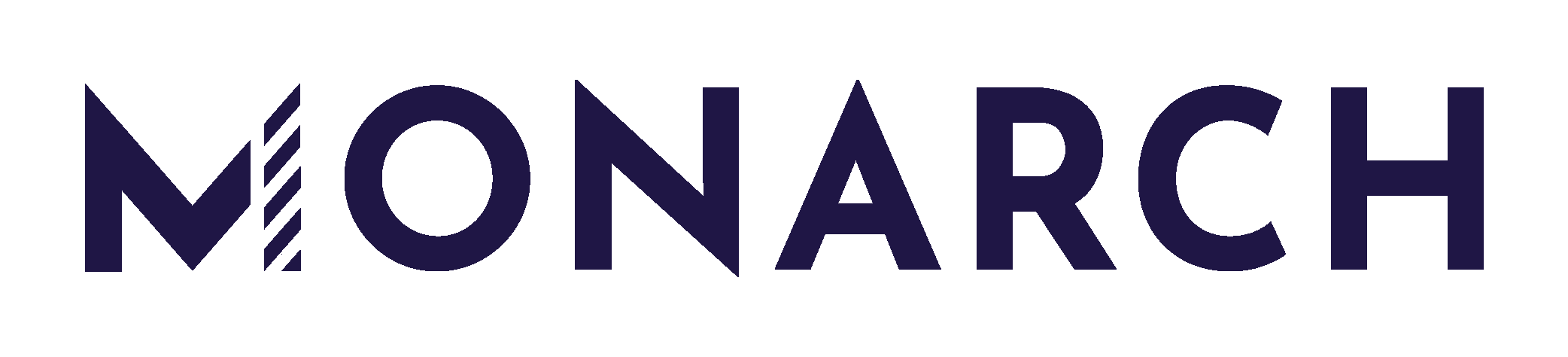 Commitment to achieving Net Zero Monarch is committed to achieving Net Zero emissions by 2050. Monarch commits to reducing scope 3 emissions (Employee commuting) by 15% by 2027.Baseline Emissions FootprintBaseline emissions are a record of the greenhouse gases that have been produced in the past and were produced prior to the introduction of any strategies to reduce emissions. Baseline emissions are the reference point against which emissions reduction can be measured. Current Emissions ReportingEmissions Reduction TargetIn order to continue our progress to achieving Net Zero, we have adopted the following carbon reduction targets. We project that carbon emissions will decrease over the next five years to 31,147.4kg CO2e by 2027.  This is a reduction of 15%  Carbon Reduction Projects In the future we hope to implement permanent measures such as: 100% paperless within 5 years reducing paper, electricity, ink usage.  Our employees driving hybrid/electric vehicles to commute to work to reduce our Scope 3-7 emissions. Declaration and Sign-Off This Carbon Reduction Plan has been completed in accordance with PPN 06/21 and associated guidance and reporting standard for Carbon Reduction Plans.  Emissions have been reported and recorded in accordance with the published reporting standard for Carbon Reduction Plans and the GHG Reporting Protocol corporate standard and uses the appropriate Government emission conversion factors for greenhouse gas company reporting. Scope 1 and Scope 2 emissions have been reported in accordance with SECR requirements, and the required subset of Scope 3 emissions have been reported in accordance with the published reporting standard for Carbon Reduction Plans and the Corporate Value Chain (Scope 3) Standard3. This Carbon Reduction Plan has been reviewed and signed off by the board of directors (or equivalent management body). Signed on behalf of the Supplier: Monarch Recruitment LimitedDenise WallaceOperations DirectorDate: 16.11.2022  Company Name:Monarch Recruitment Ltd (‘the Company’)Document:Carbon Reduction Plan Topic:Carbon Reduction Date:16th November 2023Version:1Baseline Year: 2021 – 22 This is the same as the current reporting year as this is our first report. Baseline Year: 2021 – 22 This is the same as the current reporting year as this is our first report. Additional Details relating to the Baseline Emissions calculations.  Additional Details relating to the Baseline Emissions calculations.  Baseline year emissions: Baseline year emissions: EMISSIONS TOTAL (tCO2e) Scope 1 Zero. We are a recruitment consultancy who do not manufacture or produce anything. Our electricity/gas are managed as part of our buildings managed service. We will aim to get information about these figures as required.  Scope 2 Zero. We are a recruitment consultancy based in serviced offices our gas and electricity are included in our rental agreement. We have contacted our landlord and applying pressure to get this data as required.Scope 3  (Included Sources) 4      Upstream Transportation and Distribution - Products for Re-saleZero.  We do not manufacture, produce, distribute, or sell anything.   5      Waste Generated in Operations Zero 6      Business TravelZero.  No business travel as part of this business7      Employee Commuting Our working explained. 10 employees All staff live within a 10-mile radius. Return trip 20 miles = 600miles 230 days working a year (bearing in mind AL/sickness, weekends etc) 230 x 600 = 138,000 miles a year  130,000 miles into km =222089km a year  X 165-gram co2 per km emissions on an average car  Final figure 36,644kg co2 per year  9      Downstream Transportation and DistributionZero.   No product to sell on  Total Emissions 36,644kg co2 per year Reporting Year: 2021 – 22 Same as baseline as the first report Reporting Year: 2021 – 22 Same as baseline as the first report EMISSIONS TOTAL (tCO2e)Scope 1 Zero. We are a recruitment business who do not manufacture or produce anything. Our electricity/gas are managed as part of our buildings managed service. We will aim to get information about these figures as required. Scope 2 Zero.  We are a recruitment consultancy based in serviced offices, our gas and electricity are included in our rental agreement. We have contacted our landlord and applying pressure to get this data as required.Scope 3  (Included Sources) 4      Upstream Transportation and Distribution - Products for Re-saleZero.  We do not manufacture, produce, distribute, or sell anything.   5      Waste Generated in Operations Zero 6      Business TravelZero.  No business travel as part of this business7      Employee Commuting Our working explained. 10 employees All staff live within a 10-mile radius. Return trip 20 miles = 600miles 230 days working a year (bearing in mind AL/sickness, weekends etc) 230 x 600 = 138,000 miles a year  130,000 miles into km =222089km a year  X 165-gram co2 per km emissions on an average car  Final figure 36,644kg co2 per year  9      Downstream Transportation and DistributionZero.   No product to sell on  Total Emissions 36,644kg co2 per year